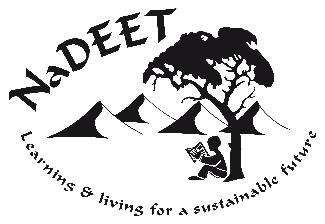 Intern & Volunteer – APPLICATION FORM (PDF)Personal informationApplicationQualificationsStudy RequirementsAdditional Personal InformationMotivationSupporting documentsPlease indicate () the supporting documents that you have attached below and submit them via email along with your completed application form to admin@nadeet.org: Curriculum vitae (CV)	 Certified copy of tertiary educational qualifications Internship Requirement Information (if applicable) Certified copy of ID Certified copy of drivers (if applicable)First name(s)SurnameDate of birthGender (optional)Cellphone numberEmail addressPostal addressTownNationalityCurrent ResidencyHow did you learn about NaDEET?Dates you would you like to come?  Are your dates flexible?Are your dates flexible? Yes   NoPlease indicate () where you would like to volunteer/intern? NaDEET Centre on NamibRand Nature Reserve NaDEET Urban Sustainability Centre in Swakopmund NaDEET Head Office in Swakopmund NaDEET Centre on NamibRand Nature Reserve NaDEET Urban Sustainability Centre in Swakopmund NaDEET Head Office in Swakopmund NaDEET Centre on NamibRand Nature Reserve NaDEET Urban Sustainability Centre in Swakopmund NaDEET Head Office in Swakopmund NaDEET Centre on NamibRand Nature Reserve NaDEET Urban Sustainability Centre in Swakopmund NaDEET Head Office in SwakopmundPlease indicate () all the listed activities that interest you Working with groups at our Centres Developing EE activities and environmental literature Building & maintenance work (primarily carpentry) Artwork Gardening & Tree Planting Administration Fundraising Writing and publicity Media Platforms (e.g. website, facebook) Other Working with groups at our Centres Developing EE activities and environmental literature Building & maintenance work (primarily carpentry) Artwork Gardening & Tree Planting Administration Fundraising Writing and publicity Media Platforms (e.g. website, facebook) OtherCommentsCommentsWhat are your qualifications in? Include your degrees/diplomas.Year of latest diploma/degree?Do you have any special experiences, strengths, or talents you will share with NaDEET?Have you attended any EE/ESD training? Yes       NoIf yes, please specify where, when and duration:If yes, please specify where, when and duration:If yes, please specify where, when and duration:Do you have a driver’s license?Yes     NoIf yes, can you drive manual?If yes, can you drive manual?Yes     NoIf no, do you know how to drive?Yes     NoCan you ride a bicycle?Can you ride a bicycle?Yes     NoAre you currently studying? Yes       NoIs this internship part of your studies?Is this internship part of your studies? Yes       NoIf yes, this internship is part of your studies, please answer the following:If yes, this internship is part of your studies, please answer the following:If yes, this internship is part of your studies, please answer the following:If yes, this internship is part of your studies, please answer the following:If yes, this internship is part of your studies, please answer the following:Name of institution?Year of expected diploma/degree?What are you studying?
(diplomas/degrees)What course is the internship for?What are your requirements for this internship?What is expected from NaDEET (requirements) for you to complete the internship?Include Website link to programme (if applicable)Please include advisor name, or any other relevant information relating to the requirements of the internship.Please include advisor name, or any other relevant information relating to the requirements of the internship.Please include advisor name, or any other relevant information relating to the requirements of the internship.Please include advisor name, or any other relevant information relating to the requirements of the internship.Do you have any allergies/diet restrictions? Yes       No   If yes, specify:Do you have any physical limitations? Yes       No   If yes, specify: List any hobbies, sports, etc.Optional: Personality Type (https://www.16personalities.com/free-personality-test): Please motivate why you would like to Intern or Volunteer with NaDEET.What are your expectations from your experience at NaDEET?